ĐỀ KIỂM TRA HỌC KÌ 1CÔNG NGHỆ 4 – CHÂN TRỜI SÁNG TẠONĂM HỌC: 2023 - 2024Thời gian làm bài: 40 phút (Không kể thời gian phát đề)ĐỀ BÀI A. PHẦN TRẮC NGHIỆM (7,0 điểm)  Câu 1 (1,0 điểm). Khoanh vào câu đúng (M1) Hoa cúc có đặc điểm gì? A. Hoa kết thành từng chùm, mỗi hoa có năm cánh; màu trắng, vàng, hồng, xanh nhạt;  mùi thơm nồng nàn, nhất là vào lúc đêm.  B. Hoa thường nở rộ vào lúc 10 giờ sáng. Hoa có nhiều màu như tím, đỏ, vàng, cam. Khi nở, cánh hoa xòe tròn, nhị hoa vàng óng.  C. Hoa có màu vàng, hình chuông, cánh loe rộng ở miệng. Mỗi hoa có từ bốn đến sáu cánh, mép cánh tròn, mềm mỏng.  D. Hoa có năm cánh, màu trắng, đỏ, hồng. Hoa có mùi thơm ngào ngạt, thường nở vào mùa xuân đến mùa hè.  Câu 2 (1,0 điểm). Khoanh vào câu sai (M2) Đặc điểm của chậu trồng hoa và cây cảnh bằng nhựa là: A. Nhẹ, khó thoát nước, khó vỡ.  B. Thân thiện với môi trường.  C. Phù hợp với nhiều loại cây trồng và không gian trồng khác nhau.  D. Có nhiều kiểu dáng, kích thước và màu sắc.  Câu 3 (1,0 điểm). Khoanh vào câu đúng (M1) Sắp xếp thứ tự các bước trồng cây hoa trong chậu: (1) Tưới nước (2) Cho giá thể vào chậu (3) Chuẩn bị vật liệu, vật dụng và dụng cụ.  (4) Trồng cây hoa vào chậu theo trình tự.  Câu 4 (1,0 điểm). Khoanh vào câu đúng (M1) Nội dung của bước 3 trong quy trình trồng cây con vào trong chậu là: A. Cho giá thể vào chậu sao cho thấp hơn miệng chậu khoảng 2 cm – 5 cm.  B. Tạo các hốc sát nhau trên bề mặt giá thể.  C. Vun giá thể để giữ cố định chắc chắn gốc cây, không nén quá chặt.  D. Dùng bình tưới cây tưới nước đủ ấm lên giá thể trong chậu.  Câu 5 (1,0 điểm). Khoanh vào câu sai (M2) Khi thực hiện các công việc chăm sóc hoa và cây cảnh, em cần lưu ý điều gì? A. Cần đảm bảo ánh sáng phù hợp với loại hoa hoặc cây cảnh.  B. Một số loại cây cảnh không cần vun giá thể kín gốc cây.  C. Các công việc chăm sóc hoa, cây cảnh cần được thực hiện vào thời điểm phù hợp, không bắt buộc phải thực hiện theo trình tự nhất định.  D. Bón phân bổ sung cho hoa, cây cảnh 1 lần/ngày.  Câu 6 (1,0 điểm). Khoanh vào câu đúng (M3)  Hình ảnh dưới đây nói về công việc chăm sóc nào với hoa, cây cảnh trong chậu?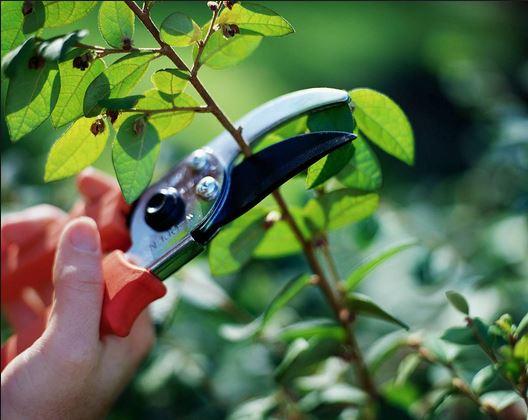  A. Cắt tỉa cây.  B. Vệ sinh lá cây.  C. Cắt tỉa gai của cây D. Vệ sinh lá non.  Câu 7 (1,0 điểm). Khoanh vào câu đúng (M1) Giá thể xơ dừa, đất nung, trấu hun có đặc điểm gì? A. Có độ tơi xốp, giữ nước vừa phải.  B. Có đội tơi xốp, thoáng khí, thoát nước.  C. Giữ nước rất tốt.  D. Có thể phối trộn với các loại giá thể khác.  B. PHẦN TỰ LUẬN (3,0 điểm) Câu 1 (2,0 điểm). Em hãy cho biết: a. Tên một số loại hoa, cây cảnh trong đời sống mà em biết(M1).  b. Lợi ích của việc trồng hoa, cây cảnh đối với đời sống (M1).  Câu 2 (1,0 điểm). Theo em, khi trồng cây cảnh trong chậu nên lưu ý những điều gì? (M2). BÀI LÀM…………………………………………………………………………………………….       ……………………………………………………………………………………………..  ……………………………………………………………………………………………...……………………………………………………………………………………………..…………………………………………………………………………………………….BÀI LÀM:…………………………………………………………………………………………….       ……………………………………………………………………………………………..  ……………………………………………………………………………………………...……………………………………………………………………………………………..…………………………………………………………………………………………….…………………………………………………………………………………………….       ……………………………………………………………………………………………..  ……………………………………………………………………………………………...……………………………………………………………………………………………..…………………………………………………………………………………………….…………………………………………………………………………………………….       ……………………………………………………………………………………………..  ……………………………………………………………………………………………...……………………………………………………………………………………………..…………………………………………………………………………………………….TRƯỜNG TIỂU HỌC ......................................HƯỚNG DẪN CHẤM KIỂM TRA HỌC KÌ 1 (2023 - 2024)MÔN: CÔNG NGHỆ 4 – CHÂN TRỜI SÁNG TẠO        A. PHẦN TRẮC NGHIỆM (7,0 điểm)         Mỗi câu trả lời đúng được 1,0 điểm.          B. PHẦN TỰ LUẬN (3,0 điểm)TRƯỜNG TIỂU HỌC ............................MA TRẬN ĐỀ KIỂM TRA HỌC KÌ 1 (2023 - 2024)MÔN: CÔNG NGHỆ 4 – CHÂN TRỜI SÁNG TẠOTRƯỜNG TIỂU HỌC ............................BẢN ĐẶC TẢ ĐỀ KIỂM TRA HỌC KÌ 1 (2023 - 2024)MÔN: CÔNG NGHỆ 4 – CHÂN TRỜI SÁNG TẠOPHÒNG GD & ĐT ……………….Chữ kí GT1: ...........................        TRƯỜNG TIỂU HỌC…………...Chữ kí GT2: ...........................Họ và tên: ……………………………………  Lớp:  ………………..Số báo danh: …………………………….……Phòng KT:…………..Mã pháchĐiểm bằng sốĐiểm bằng chữChữ ký của GK1Chữ ký của GK2Mã pháchA. (3) - (2) - (4) - (1)B. (1) - (2) - (3) - (4)C. (4) - (2) - (1) - (3)D. (2) - (4) - (3) - (1)Câu 1Câu 2Câu 3Câu 4 Câu 5Câu 6Câu 7CBACDAACâuNội dung đáp ánBiểu điểmCâu 1(2,0 điểm)a. HS liên hệ thực tế, nêu tên một số loại hoa, cây cảnh trong đời sống mà em biết.Ví dụ: - Hoa: hoa đào, hoa cẩm chưởng, hoa hồng, hoa sen, hoa cúc họa mi, hoa ly,….- Cây cảnh: cây kim tiền, cây ngọc ngân, cây dương xỉ, cây nha đam, cây vạn niên thanh, cây lưỡi hổ,… b. Một số lợi ích của việc trồng hoa, cây cảnh đối với đời sống:- Làm cảnh, thanh lọc không khí trong nhà, văn phòng.- Sử dụng để chế biến thành những món ăn có lợi cho sức khỏe. - Lá cây được dùng để chữa bỏng, cầm máu, giúp lành vết sẹo. - Hoa đã phơi khô dùng để pha trà, giải nhiệt cho cơ thể, làm đẹp da,…- Thể hiện tình cảm vào dịp chúc mừng sinh nhật, chúc mừng khai trương, kỉ niệm các ngày lễ,....- Giúp con người rèn luyện sức khỏe, yêu thiên nhiên, mang lại niềm vui trong cuộc sống và lợi ích kinh tế.-……1,0 điểm2,0 điểmCâu 2 (1,0 điểm)Một số điều cần lưu ý khi trồng cây cảnh trong chậu:- Cây cảnh đa số cần ít ánh sáng và ít nước tưới hơn so với cây hoa. - Giá thể trồng cây cảnh phải đảm bảo thoát nước tốt. Vì vậy, nên trộn giá thể với sỏi, đá nhỏ, cát. - Khi trồng cây cảnh bằng lá, phải đảm bảo phần lá già được vùi vào giá thể. - Sau khi trồng, đặt chậu cây vào nơi có bóng râm đến khi ra rễ.0,25 điểm0,25 điểm0,25 điểm0,25 điểmChủ đề/ Bài họcMức độMức độMức độMức độMức độMức độTổng số câuTổng số câuĐiểm sốChủ đề/ Bài họcMức 1                   Nhận biếtMức 1                   Nhận biếtMức 2Kết nốiMức 2Kết nốiMức 3Vận dụngMức 3Vận dụngTổng số câuTổng số câuĐiểm sốChủ đề/ Bài họcTNTLTNTLTNTLTNTLĐiểm sốCÔNG NGHỆ VÀ ĐỜI SỐNGCÔNG NGHỆ VÀ ĐỜI SỐNGCÔNG NGHỆ VÀ ĐỜI SỐNGCÔNG NGHỆ VÀ ĐỜI SỐNGCÔNG NGHỆ VÀ ĐỜI SỐNGCÔNG NGHỆ VÀ ĐỜI SỐNGCÔNG NGHỆ VÀ ĐỜI SỐNGCÔNG NGHỆ VÀ ĐỜI SỐNGCÔNG NGHỆ VÀ ĐỜI SỐNGCÔNG NGHỆ VÀ ĐỜI SỐNGBài 1. Hoa và cây cảnh quanh em11113,0Bài 2. Vật liệu, dụng cụ trồng hoa và cây cảnh trong chậu11202,0Bài 3. Gieo hạt và trồng hoa cây cảnh trong chậu1101,0Bài 4. Trồng cây cảnh trong chậu11112,0Bài 5. Chăm sóc hoa, cây cảnh trong chậu11202,0Tổng số câu TN/TL412110729c/10dĐiểm số4,02,02,01,01,007,03,010,0Tổng số điểm6,0 60%6,0 60%3,030%3,030%1,010%1,010%10,0100%10,0100%10,0Nội dungMức độYêu cầu cần đạtSố câu TL/ Số câu hỏi TNSố câu TL/ Số câu hỏi TNCâu hỏiCâu hỏiNội dungMức độYêu cầu cần đạtTN(số câu)TL (số câu)TNTLCÔNG NGHỆ VÀ ĐỜI SỐNGCÔNG NGHỆ VÀ ĐỜI SỐNGCÔNG NGHỆ VÀ ĐỜI SỐNG721. Hoa và cây cảnh quanh emNhận biết- Nhận biết được đặc điểm của hoa cúc. - Kể được tên một số loại hoa, cây cảnh trong đời sống mà em biết; nêu được lợi ích của việc trồng hoa, cây cảnh đối với đời sống.11C1C1 (TL)1. Hoa và cây cảnh quanh emKết nối1. Hoa và cây cảnh quanh emVận dụng2. Vật liệu, dụng cụ trồng hoa và cây cảnh trong chậuNhận biếtNhận biết được đặc điẻm của giá thể xơ dừa, đất nung, trấu hun.1C72. Vật liệu, dụng cụ trồng hoa và cây cảnh trong chậuKết nốiTìm được ý không đúng khi nói về đặc điểm của chậu trồng hoa và cây cảnh bằng nhựa.1C22. Vật liệu, dụng cụ trồng hoa và cây cảnh trong chậuVận dụng3. Gieo hạt và trồng hoa cây cảnh trong chậuNhận biếtNhận biết được thứ tự đúng của các bước trồng cây hoa trong chậu.1C33. Gieo hạt và trồng hoa cây cảnh trong chậuKết nối3. Gieo hạt và trồng hoa cây cảnh trong chậuVận dụng4. Trồng cây cảnh trong chậuNhận biếtXác định được nội dung của bước 3 trong quy trình trồng cây con vào trong chậu. 1C44. Trồng cây cảnh trong chậuKết nốiNêu được một số điều cần lưu ý khi trồng cây cảnh trong chậu. 1C2 (TL)4. Trồng cây cảnh trong chậuVận dụng5. Chăm sóc hoa, cây cảnh trong chậuNhận biết5. Chăm sóc hoa, cây cảnh trong chậuKết nốiXác định được điều cần lưu ý khi thực hiện các công việc chăm sóc hoa và cây cảnh.1C55. Chăm sóc hoa, cây cảnh trong chậuVận dụngNêu được tên công việc chăm sóc hoa, cây cảnh trong chậu qua hình minh họa.1C6